Международный День ДЦП отмечается каждую первую среду октября с 2012 года. Это не официальная дата, но традиция укореняется, и с каждым годом в мероприятиях, приуроченных к этому дню, участвует все большее количество людей и организаций. Этот день существует не для поздравлений и дарения подарков. Его цель состоит в том, чтобы привлечь внимание общества к проблемам людей с ДЦП и просветить его.
Восточно-Казахстанский университет имени Сарсена Аманжолова совместно с Центром реабилитации и коррекции «DEMEY» провёл Круглый стол - «Открытый диалог о ДЦП», посвященный Международному дню ДЦП.
Цель семинара: информирование родителей детей с ДЦП о поддержке и услугах для детей с ДЦП.
Участники: родители детей с ДЦП, организации, специалисты, задействованые в сопровождении и развитии детей с ДЦП на разных этапах их жизни.
КГУ «Школа-интернат «Ак-Ниет» УО ВКО представляла учитель начальных классов Искакова Салтанат Нуртазановна, которая рассказала о порядке приема и обучения детей в специальных учреждениях образования.
В конце мероприятия каждый участник круглого стола получил Сертификат об участии.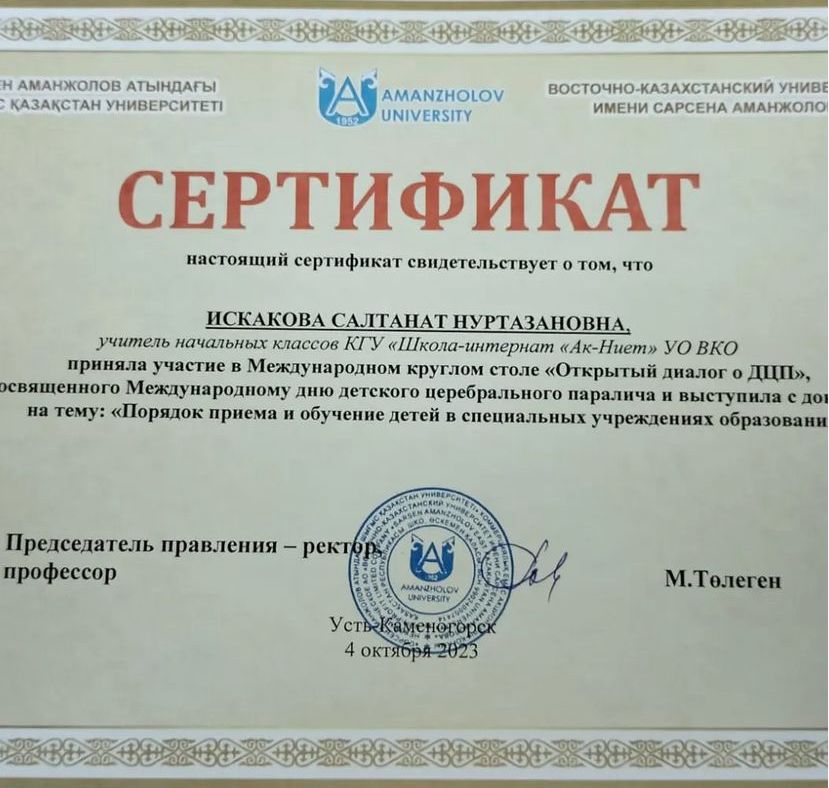 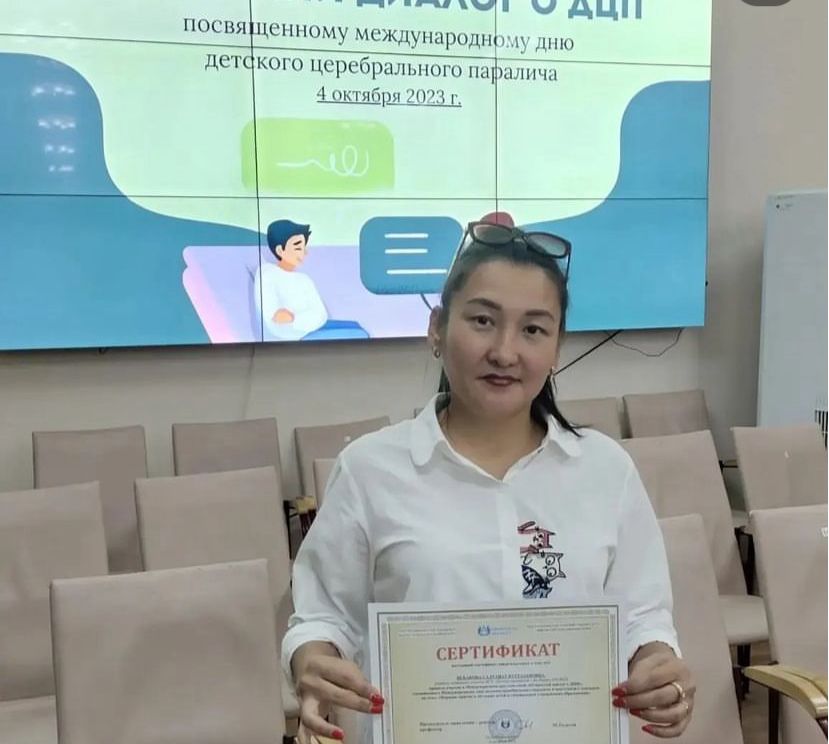 